                                                                                       На днях Земля сошла с ума                                                                                        И, точно девка площадная,    Скандалит, бьёт людей, в дома                                                                                      Врывается, сама не зная –                                                                                  Зачем ей эта кутерьма.И. Северянин, 1914 годОгненные годы, перевернувшие жизнь России и не только её, берут отчёт от 1914 года, когда началась Первая мировая война. В ней участвовали и мои односельчане – курлаковцы. Когда слышишь слово «война», то невольно вспоминаешь Великую Отечественную, Вторую мировую, Отечественную войну с Наполеоном. А вот про Первую мировую мыслей не приходит. У меня получилось небольшое стихотворение на эту тему.О той войне известно мало,Нет интереса к той войне.Не знает брат, не знает мама,Откуда ж знать об этом мне?И вот беру я с полки книгу,Смотрю по телеку кино:Переживаю миг за мигомТе годы, что прошли давно.Идут сраженья. Пред глазамиПрошли герои дней былых.Сейчас забыты, но слезамиОмыла мать сынов своих.И, наконец-то, та войнаСвои забытые дороги,Через сто лет к нам подвелаИ пробудила память многих.     Погибшим в этой войне в Курлаках не ставили памятных обелисков, не создавали книги славы о героях тех дней. А герои были.  Из краеведческих источников, что есть в нашем школьном музее, я узнала про своих земляков, которые  стали полными Георгиевскими кавалерами. Это Матросов Владимир Тарасович, Макаров Илья Кузьмич и Сысовский Егор Николаевич.Матросов Владимир Тарасович, будучи неграмотным, сумел дослужиться до офицерского звания подпрапорщика. Он воевал и в Великой Отечественной войне, геройски погиб.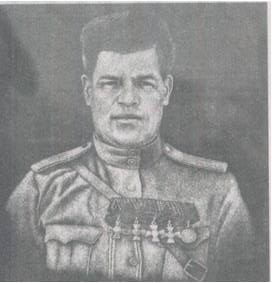 Илья Кузьмич Макаров родился в 1876 году в селе Новый Курлак. Его отец был простым хлебопашцем. Чтобы обеспечить необходимым большую семью, каждый был должен трудиться. Но Илью родители отправили в церковно-приходскую школу, где учился четыре года. Потом считался на селе грамотеем. К сожалению, только его портрет сохранился в музее до наших дней.В 1894 году Илья Кузьмич женился на девушке из села Мохового Евдокии Веретиной, отделился от отца, стал вести собственное хозяйство. В семье родилось семеро детей: Александр, Евдокия, Мария, Ульяна, Иван, Екатерина, Николай.А в 1914 году его призвали на фронт: началась  Первая мировая война.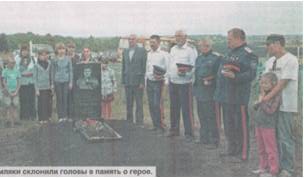 Недавно открыли памятник Илье Макарову. Это стало восстановлением исторической  справедливости: эти люди сражались за честь России, служили ей верой и правдой.Илья Кузьмич Макаров не так высоко поднялся по служебной лестнице – числился всего лишь фельдфебелем. Но смекалки, ловкости и отваги ему было не занимать. Служил он разведчиком. Своего последнего Георгия он получил за находку остальных трёх. А получилось это так. Илья Кузьмич отправился на задание и потерял драгоценные награды, которые всегда держал при себе. Обнаружил пропажу только тогда, когда вернулся в расположение своей части. Эту потерю он воспринял как смерть, как самое страшное и решил тут же идти на поиски утраченного. Товарищи стали его отговаривать, но разведчик остался непреклонным. Он не хотел менять своего решения. Заявил, что знает, где мог обронить кресты и отправился, теперь уже по своей воле, в тыл противника. Нашёл и вернулся, хотя рисковал жизнью. Начальство высоко оценило этот подвиг: Илья Кузьмич Макаров был награждён четвёртым Георгиевским крестом за отвагу и смелость.В нашей школе работает  учителем немецкого языка внук Ильи Кузьмича, Макаров Николай Александрович. Он нам, своим ученикам, много рассказывал о своём дедушке.Сысовский Егор Николаевич родился в 1890 году в Курлаке, в крестьянской семье, вместе с отцом занимался хозяйством, как и все односельчане. В 1911 году был призван на действительную службу в царскую армию. Служил в Москве, в сапёрной части. Ему пришлось воевать в империалистической войне 1914 – 1915 годах. Тогда ему было двадцать с небольшим. В 1914 году его часть воевала в Карпатах. Е.Н. Сысовский – сапёр-подрывник. Там получил Георгиевский крест четвёртой степени. Взорвал проволочное заграждение обороны противника. Было там местечко, Чёрная гора, почти неприступное для русских и хорошо защищавшее немцев. Эту гору и надо было взять во что бы не стало. И не просто взять, а взорвать, только тогда можно было прорвать оборону врага. На операцию послали  Сысовского. Он полз вместе с пехотинцами, тащил всё своё снаряжение со шнурами и взрывчаткой. Путь пролегал лощиной.На почтительном расстоянии от горы пехотинцы остановились и залегли в ожидании момента, когда можно будет продолжать передвижение к цели. Теперь за исход дела отвечал сапёр Сысовский. Он пополз один, волоча за собой страшный груз. Второй раз ему приходилось иметь дело с проволочным заграждением: открыть путь пехотинцам, дать им возможность выполнить их задание. Эта операция удалась Егору Николаевичу, за что он получил Георгиевский крест третьей степени. Два других креста, второй и первой степени, были получены в 1915 году под Двинском. готовились к наступлению: делали сооружения из камней – валунов проволочные заграждения. Дело не терпело отлагательства. На эту операцию было послано 20 человек. Сысовский   назначен старшим. Задание надо выполнить за одну ночь. Это было зимой, поэтому работали в белых халатах и работали на совесть – с заданием справились. Потом были и другие операции, где сапёр – подрывник Сысовский рисковал своей жизнью, но выполнял воинский долг. Наверное, недаром были получены Георгиевские кресты второй и первой степени – золотые. Эти  кресты в тридцатые годы были обменены на пшено и сахар (в Анне был такой пункт, где производился обмен).Первая мировая война не принесла славы России.  Но люди, которые воевали в той войне, проявляли героизм, отвагу, храбрость. Поэтому мы должны не забывать о них. Они этого достойны.